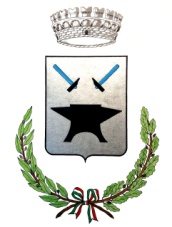 COMUNE DI MARCIANAProvincia di LivornoCONSIGLIO COMUNALE CONVOCATO IN SEDUTA STRAORDINARIA  PER IL GIORNO 22 APRILE 2024, ALLE ORE 17:00ORDINE DEL GIORNORICONOSCIMENTO DELLA LEGITTIMITÀ DI DEBITI FUORI BILANCIO - RIMBORSO SPESE LEGALI LIQUIDATE IN SENTENZA N. 1037/2022 DEL TAR TOSCANA E COMPENSI PER L'ATTO DI PRECETTOSOCIETÀ' I.D.E.A. S.R.L. APPROVAZIONE MODIFICHE STATUTO SOCIETARIO.Marciana, lì  18 Aprile 2024 IL SINDACOf.to Dott. BARBI Simone